 Question: Examine how the following text presents particular perspectives of young soldiers.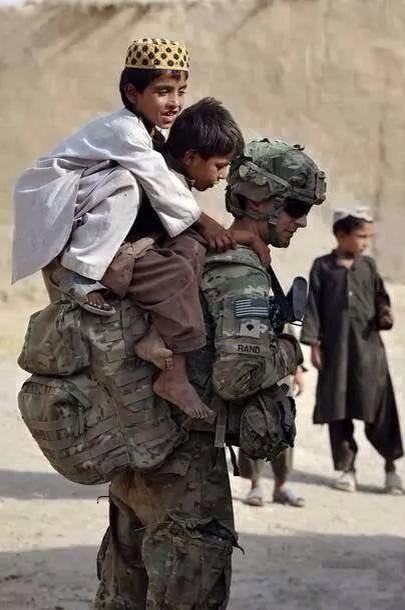 